REQUERIMENTO Nº 140/2015Requer informações sobre o novo Centro de Especialidades instalado entre as Ruas Graça Martins e Inácio Antônio, no Centro.Senhores Vereadores, CONSIDERANDO que, a Prefeitura de Santa Bárbara d’Oeste, por meio da Secretaria de Obras e Serviços, segue com as intervenções para a instalação do novo Centro de Especialidades do município,REQUEIRO que, nos termos do Art. 10, Inciso X, da Lei Orgânica do município de Santa Bárbara d’Oeste, combinado com o Art. 63, Inciso IX, do mesmo diploma legal, seja oficiado Excelentíssimo Senhor Prefeito Municipal para que encaminhe a esta Casa de Leis as seguintes informações: 1º)  Quando será feita a transferência da unidade para o novo imóvel ?2º) Todas as repartições existentes hoje no Centro Médico vão estar no novo endereço ?3º)  Se não, Porquê?4º) Se não, para onde serão  transferidos?5º)  Desde quando o município já esta pagando o aluguel deste imóvel? 6º) Qual é o valor deste aluguel ?7º) Qual a data do contrato inicial?8º) Como será corrigido esse aluguel?9º) Quando terminar o contrato, o município terá que devolver o imóvel como estava antes?10º) A acessibilidade do local foi aprovada tanto pela vigilância quanto pelo Corpo de Bombeiros? 11º) Se sim, podemos ter acesso aos documentos de liberação tanto da Vigilância, quanto do Corpo de Bombeiros ?JustificativaCom os problemas que o município vem enfrentando e diante dos constantes questionamentos dos munícipes em relação à saúde e de nossa preocupação diante dos fatos que chegam  ao nosso gabinete, é que fazemos esse requerimento com o intuito de fiscalizar os investimentos na área da saúde e que o projeto seja mesmo um local amplo, confortável e com espaço certo para o acolhimento à toda população barbarense.Plenário “Dr. Tancredo Neves”, em 30 de janeiro de 2.015.Celso Ávila (PV)-vereador-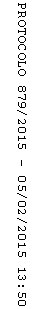 